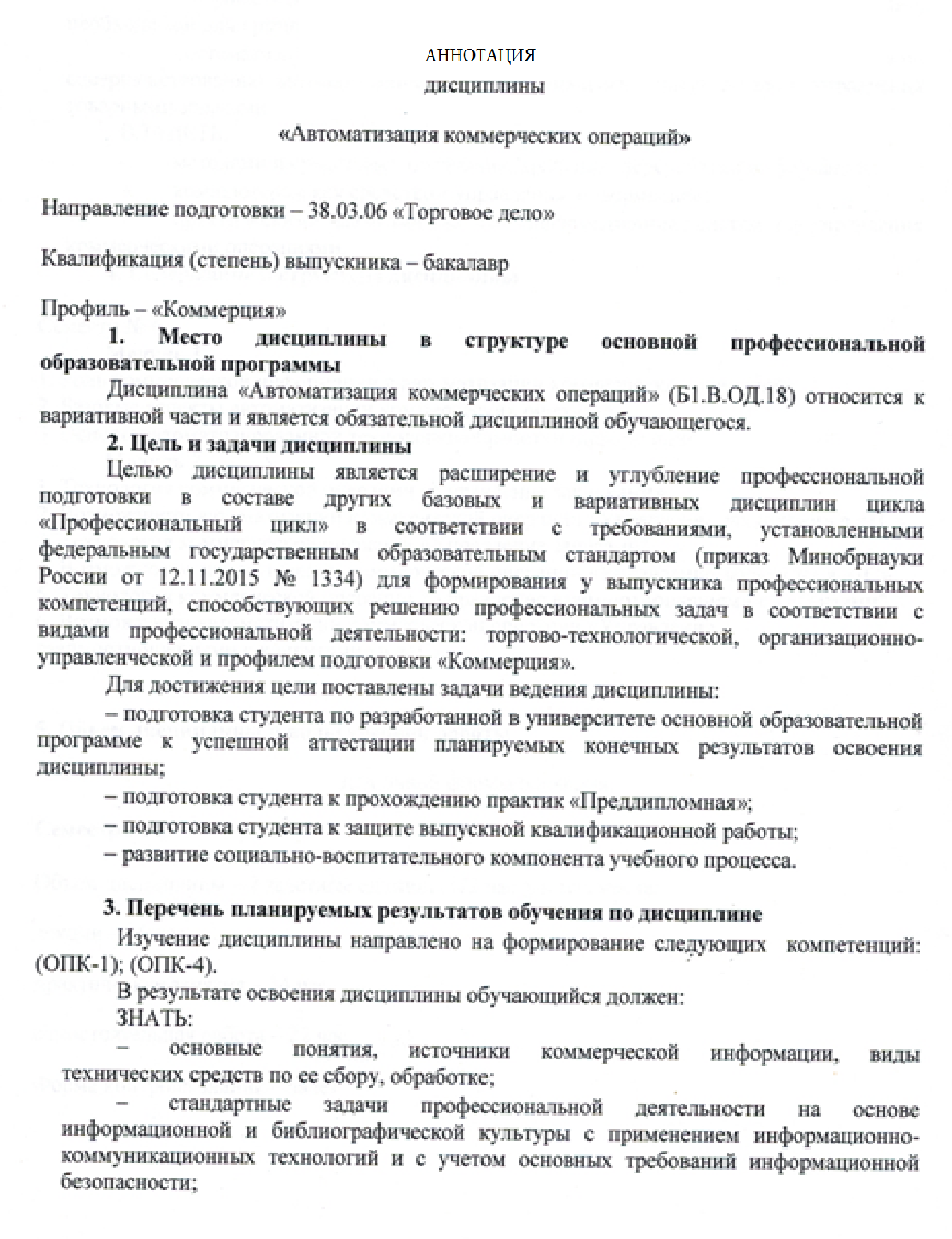 - основные методы и средства получения, хранения, переработки информации, алгоритм основных коммерческих операций ("Управление закупками", "Управление товарными запасами" и пр.);основные информационные системы и программное обеспечение коммерческой деятельности. УМЕТЬ:   осуществлять  сбор, хранение, обработку и оценку информации, необходимой для организации и управления профессиональной деятельностью; систематизировать и обобщать информацию, разрабатывать предложения по совершенствованию автоматизации закупки и продажи (сбыт) товаров, управления товарными запасами.ВЛАДЕТЬ:методами и средствами получения, хранения, переработки информации;компьютером как средством управления информацией;практическими навыками выбора  информационных систем для управления коммерческими операциями. 4. Содержание и структура дисциплиныСеместр № 6Модуль 1 1. Роль коммерческой информации в автоматизации коммерческих операций.2. Базовые аспекты автоматизации коммерческих операций.3. Основы автоматизированной технологии обработки информации.Модуль 21. Технология коммерческой операции «Управление закупками».2. Возможности автоматизации коммерческой операции «Управление закупками» в «1С».3. Технология коммерческой операции «Управление запасами".4. Возможности автоматизации коммерческой операции «Управление запасами» в «1С».5. Технология коммерческой операции «Управление взаимоотношениями с клиентами".6. Возможности автоматизации коммерческой операции «Управление взаимоотношениями с клиентами» в «1С».5. Объем дисциплины и виды учебной работыДля очной формы обучения.Семестр № 6Объем дисциплины – 2 зачетные единицы (72 час.), в том числе:лекции – 16 час.практические занятия – 34 час.самостоятельная работа – 13 час.Контроль – 9 час.Форма контроля знаний – зачет.Для заочной формы обучения.Курс 4.Объем дисциплины – 2 зачетных единиц (72 час.), в том числе:лекции – 4 час.практические занятия – 8 час.самостоятельная работа – 56 час.Контроль – 4 час.Форма контроля знаний –зачет.